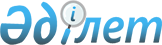 О внесении изменений в решение Алгинского районного маслихата от 29 декабря 2021 года № 124 "Об утверждении бюджета Бескоспинского сельского округа на 2022-2024 годы"Решение Алгинского районного маслихата Актюбинской области от 30 ноября 2022 года № 227
      РЕШИЛ:
      1. Внести в решение Алгинского районного маслихата "Об утверждении бюджета Бескоспинского сельского округа на 2022-2024 годы" от 29 декабря 2021 года № 124 следующие изменения:
      пункт 1 изложить в новой редакции:
      "1. Утвердить бюджет Бескоспинского сельского округа на 2022-2024 годы согласно приложениям 1, 2 и 3, в том числе на 2022 год в следующих объемах:
      1) доходы – 53 323,8 тысяч тенге:
      налоговые поступления – 4 475 тысяч тенге;
      неналоговые поступление – 0 тенге;
      поступления от продажи основного капитала- 195 тысяч тенге;
      поступления трансфертов – 48 653,8 тысяч тенге;
      2) затраты - 53 656,8 тысяч тенге;
      3) чистое бюджетное кредитование – 0 тенге:
      бюджетные кредиты – 0 тенге;
      погашение бюджетных кредитов – 0 тенге;
      4) сальдо по операциям с финансовыми активами – 0 тенге:
      приобретение финансовых активов – 0 тенге;
      поступления от продажи финансовых активов государства – 0 тенге;
      5) дефицит (профицит) бюджета – - 333 тысяч тенге;
      6) финансирование дефицита (использование профицита) бюджета – 333 тысяч тенге:
      поступление займов – 0 тенге;
      погашение займов – 0 тенге;
      используемые остатки бюджетных средств – 333 тысяч тенге.";
      приложение 1 к указанному решению изложить в новой редакции согласно приложению к настоящему решению.
      2. Настоящее решение вводится в действие с 1 января 2022 года. Бюджет Бескоспинского сельского округа на 2022 год
					© 2012. РГП на ПХВ «Институт законодательства и правовой информации Республики Казахстан» Министерства юстиции Республики Казахстан
				
      Секретарь Алгинского районного маслихата 

М. Тулеуов
Приложение к решению Алгинского районного маслихата от 30 ноября 2022 года № 227Приложение 1 к решению Алгинского районного маслихата от 29 декабря 2021 года № 124
Категория
Категория
Категория
Категория
Сумма (тысяч тенге)
Класс
Класс
Класс
Сумма (тысяч тенге)
Подкласс
Подкласс
Сумма (тысяч тенге)
Наименование
Сумма (тысяч тенге)
1
2
3
4
5
I. Доходы
53 323,8
1
Налоговые поступления
4 475
01
Подоходный налог
3
2
Индивидуальный подоходный налог
3
04
Налоги на собственность
3 372
1
Налоги на имущество
170
3
Земельный налог
79
4
Налог на транспортные средства
3 123
5
Единый земельный налог
0
05
Внутренние налоги на товары, работы и услуги
1 100
3
Поступления за использование природных и других ресурсов
1 100
2
Неналоговые поступления
0
01
Доходы от государственной собственности
0
5
Доходы от аренды имущества, находящегося в государственной собственности
0
3
Поступления от продажи основного капитала
195
03
Продажа земли и нематериальных активов
195
1
Продажа земли
195
2
Продажа нематериальных активов
0
4
Поступления трансфертов
48 653,8
02
Трансферты из вышестоящих органов государственного управления
48 653,8
3
Трансферты из районного (города областного значения) бюджета
48 653,8
Функциональная группа
Функциональная группа
Функциональная группа
Функциональная группа
Функциональная группа
Сумма (тысяч тенге)
Функциональная подгруппа
Функциональная подгруппа
Функциональная подгруппа
Функциональная подгруппа
Сумма (тысяч тенге)
Администратор бюджетных программ
Администратор бюджетных программ
Администратор бюджетных программ
Сумма (тысяч тенге)
Программа
Программа
Сумма (тысяч тенге)
Наименование
Сумма (тысяч тенге)
1
2
3
4
5
6
II. Затраты
53 656,8
01
Государственные услуги общего характера
34 595,8
1
Представительные, исполнительные и другие органы, выполняющие общие функции государственного управления
34 595,8
124
Аппарат акима города районного значения, села, поселка, сельского округа
34 595,8
001
Услуги по обеспечению деятельности акима города районного значения, села, поселка, сельского округа
31 095,8
022
Капитальные расходы государственного органа
3 500
07
Жилищно-коммунальное хозяйство
13 740,8
3
Благоустройство населенных пунктов
13 740,8
124
Аппарат акима города районного значения, села, поселка, сельского округа
13 740,8
008
Освещение улиц в населенных пунктов
1 933
009
Обеспечение санитарии населенных пунктов
2 000
011
Благоустройство и озеленение населенных пунктов
9 807,8
12
Транспорт и коммуникации
5 320
1
Автомобильный транспорт
5 320
124
Аппарат акима города районного значения, села, поселка, сельского округа
5 320
013
Обеспечение функционирования автомобильных дорог в городах районного значения, селах, поселках, сельских округах
1 500
045
Капитальный и средний ремонт автомобильных дорог в городах районного значения, селах, поселках, сельских округах
3 820
15
Трансферты
0,2
1
Трансферты
0,2
124
Аппарат акима города районного значения, села, поселка, сельского округа
0,2
048
Возврат неиспользованных (недоиспользованных) целевых трансфертов
0,2
III.Чистое бюджетное кредитование
0
Бюджетные кредиты
0
Категория
Категория
Категория
Категория
Сумма (тысяч тенге)
Класс
Класс
Класс
Сумма (тысяч тенге)
Подкласс
Подкласс
Сумма (тысяч тенге)
Наименование
Сумма (тысяч тенге)
1
2
3
4
5
5
Погашение бюджетных кредитов
0
01
Погашение бюджетных кредитов
0
1
Погашение бюджетных кредитов, выданных из государственного бюджета
0
Функциональная группа
Функциональная группа
Функциональная группа
Функциональная группа
Функциональная группа
Сумма (тысяч тенге)
Функциональная подгруппа
Функциональная подгруппа
Функциональная подгруппа
Функциональная подгруппа
Сумма (тысяч тенге)
Администратор бюджетных программ
Администратор бюджетных программ
Администратор бюджетных программ
Сумма (тысяч тенге)
Программа
Программа
Сумма (тысяч тенге)
Наименование
Сумма (тысяч тенге)
1
2
3
4
5
6
IV. Сальдо по операциям с финансовыми активами
0
Приобретение финансовых активов
0
V. Дефицит (профицит) бюджета
- 333
VI. Финансирование дефицита (использование профицита) бюджета
333
Категория
Категория
Категория
Категория
Сумма (тысяч тенге)
Класс
Класс
Класс
Сумма (тысяч тенге)
Подкласс
Подкласс
Сумма (тысяч тенге)
Наименование
Сумма (тысяч тенге)
1
2
3
4
5
7
Поступления займов
0
01
Внутренние государственные займы
0
2
Договоры займа
0
Функциональная группа
Функциональная группа
Функциональная группа
Функциональная группа
Функциональная группа
Сумма (тысяч тенге)
Функциональная подгруппа
Функциональная подгруппа
Функциональная подгруппа
Функциональная подгруппа
Сумма (тысяч тенге)
Администратор бюджетных программ
Администратор бюджетных программ
Администратор бюджетных программ
Сумма (тысяч тенге)
Программа
Программа
Сумма (тысяч тенге)
Наименование
Сумма (тысяч тенге)
1
2
3
4
5
6
16
Погашение займов
0
1
Погашение займов
0
Категория
Категория
Категория
Категория
Сумма (тысяч тенге)
Класс
Класс
Класс
Сумма (тысяч тенге)
Подкласс
Подкласс
Сумма (тысяч тенге)
Наименование
Сумма (тысяч тенге)
1
2
3
4
5
8
Используемые остатки бюджетных средств
333
01
Остатки бюджетных средств
333
1
Свободные остатки бюджетных средств
333